Publicado en Madrid el 06/05/2022 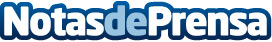 El salario mínimo en España es más alto que el de EE. UUEl Adecco Group Institute, el centro de estudios y divulgación del Grupo Adecco, presenta hoy la tercera edición del Anuario del Mercado de Trabajo, haciendo un repaso a los hitos más destacados de 2021 en materia de empleo, economía, salarios, educación y formación para el empleo, negociación colectiva y conflictividad laboral y prevención de riesgos laborales. Todo ello desde una óptica nacional, así como en una comparativa con otros paísesDatos de contacto:Adecco+34914325630Nota de prensa publicada en: https://www.notasdeprensa.es/el-salario-minimo-en-espana-es-mas-alto-que-el Categorias: Nacional Finanzas Comunicación Sociedad Emprendedores Recursos humanos Otras Industrias http://www.notasdeprensa.es